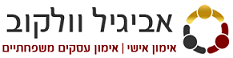 שלום לך,שמחה לחזור אליך בעקבות פנייתך אלי באמצעות האתר. לפנייך "המיטב" -  המלצות והכוונה בנושא : מציאת ייעוד אישילחקור ולמצוא ייעוד אישי, זו הדרך למציאת משמעות וטעם לחייך. ידיעת היעוד האישי (תפקידך במערך החיים) מעמיקה את הקשר שלך עם המוטיבציה לעשות דברים בדרכך הייחודית!לפנייך כמה שאלות הבהרה שיאפשרו לך להתמקד במהות חייך. מומלץ לענות עליהן באופן יסודי ולהעלות אותן על הכתב.אילו צרכים אישיים מאפיינים אותך? לדוגמא : הצורך להשפיע, להיות מאותגר/ת..מהי התרומה שלך לעולם ? מהי התרומה המשמעותית שלך במסגרת המשפחה, זוגיות, עבודה/עסקים?לאן מכוונת כל העשייה שלך או, מה את/ה רוצה להשיג באמצעות העשייה שלך?תוכלו להמשיך את התהליך האימוני  למציאת הייעוד אישי באמצעות יצירת קשר דרך האתר http://www.awcoaching.co.il/להתקשרות מידית -  054-3454907  03-9564231בברכה,אביגיל וולקוב